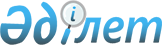 Қарқаралы ауданының Әлеуметтік көмек көрсетудің, оның мөлшерлерін белгілеудің және мұқтаж азаматтардың жекелеген санаттарының тізбесін айқындаудың қағидаларын бекіту туралыҚарағанды облысы Қарқаралы аудандық мәслихатының 2024 жылғы 16 мамырдағы № VIII-22/166 шешімі. Қарағанды облысының Әділет департаментінде 2024 жылғы 20 мамырда № 6598-09 болып тіркелді
      Қазақстан Республикасының Әлеуметтік кодексіне, "Қазақстан Республикасындағы жергілікті мемлекет басқару және өзін-өзі басқару туралы", "Ардагерлер туралы" Қазақстан Республикасының Заңдарына, Қазақстан Республикасы Үкіметінің 2023 жылғы 30 маусымдағы № 523 "Әлеуметтік көмек көрсетудің, оның мөлшерлерін белгілеудің және мұқтаж азаматтардың жекелеген санаттарының тізбесін айқындаудың үлгілік қағидаларын бекіту туралы" қаулысына сәйкес, Қарқаралы аудандық мәслихаты ШЕШІМ ҚАБЫЛДАДЫ:
      1. Осы шешімнің 1-қосымшасына сәйкес қоса беріліп отырған Қарқаралы ауданының Әлеуметтік көмек көрсетудің, оның мөлшерлерін белгілеудің және мұқтаж азаматтарының жекелеген санаттарының тізбесін айқындау қағидалары бекітілсін.
      2. Осы шешімнің 2-қосымшасына сәйкес Қарқаралы аудандық мәслихатының кейбір шешімдерінің күші жойылды деп танылсын.
      3. Осы шешім алғашқы ресми жарияланған күнінен кейін күнтізбелік он күн өткен соң қолданысқа енгізіледі. Қарқаралы ауданының Әлеуметтік көмек көрсетудің, оның мөлшерлерін белгілеудің және мұқтаж азаматтардың жекелеген санаттарының тізбесін айқындаудың қағидалары 1-тарау. Жалпы ережелер
      1. Осы Қарқаралы ауданының Әлеуметтік көмек көрсетудің, оның мөлшерлерін белгілеудің және мұқтаж азаматтардың жекелеген санаттарының тізбесін айқындаудың қағидалары (бұдан әрі –қағидалар) Қазақстан Республикасының Үкіметінің 2023 жылғы 30 маусымдағы № 523 "Әлеуметтік көмек көрсетудің, оның мөлшерін белгілеудің және мұқтаж азаматтардың жекелеген санаттарының тізбесін айқындаудың үлгілік қағидаларын бекіту туралы" қаулысына (бұдан әрі –үлгілік қағидалары) сәйкес әзірленді және әлеуметтік көмек көрсетудің, оның мөлшерлерін белгілеудің және мұқтаж азаматтардың жекелеген санаттарының тізбесін айқындаудың тәртібін белгілейді.
      2. Осы Қағидаларда пайдаланылатын негiзгi терминдер мен ұғымдар:
      1) "Азаматтарға арналған үкімет" мемлекеттік корпорациясы" (бұдан әрі – Мемлекеттік корпорация) – Қазақстан Республикасының заңнамасына сәйкес мемлекеттік қызметтер көрсету, мемлекеттік қызметтер көрсетуге өтініштерді қабылдау және олардың нәтижелерін көрсетілетін қызметті алушыға беру жөніндегі жұмысты "бір терезе" қағидаты бойынша ұйымдастыру, мемлекеттік қызметтерді электрондық нысанда көрсетуді қамтамасыз ету үшін Қазақстан Республикасы Үкіметінің шешімі бойынша құрылған заңды тұлға;
      2) арнайы комиссия – мұқтаж азаматтардың жекелеген санаттарына әлеуметтік көмек көрсетуге үміткер адамның (отбасының) өтінішін қарау бойынша Қарқаралы аудан әкімінің шешімімен құрылатын комиссия;
      3) мереке күндерi – Қазақстан Республикасының ұлттық және мемлекеттiк мереке күндерi;
      4) әлеуметтік көмек – жергілікті атқарушы орган (бұдан әрі – ЖАО) мұқтаж азаматтардың жекелеген санаттарына (бұдан әрі – алушылар), сондай-ақ атаулы күндер мен мереке күндеріне орай ақшалай немесе заттай нысанда көрсететін көмек;
      5) әлеуметтік көмек көрсету жөніндегі уәкілетті орган – "Қарқаралы ауданының жұмыспен қамту және әлеуметтік бағдарламалар бөлімі" мемлекеттік мекеме;
      6) ең төмен күнкөрiс деңгейi – шамасы бойынша ең төмен тұтыну себетінің құнына тең, бір адамға шаққандағы ең төмен ақшалай кiрiс;
      7) жан басына шаққандағы орташа кіріс – отбасының бір айдағы жиынтық кірісінің отбасының әрбір мүшесiне тура келетiн үлесi;
      8) мерекелік күндер (бұдан әрі – атаулы күндер) – Қазақстан Республикасының кәсіптік және өзге де мерекелері;
      9) учаскелiк комиссия – атаулы әлеуметтiк көмек алуға өтiнiш жасаған тұлғалардың (отбасылардың) материалдық жағдайына зерттеп-қарау жүргiзу үшін тиiстi әкiмшiлiк-аумақтық бiрлiктер әкiмдерiнiң шешiмiмен құрылатын арнаулы комиссия;
      10) шектi шама – әлеуметтiк көмектiң бекiтiлген ең жоғары мөлшерi.
      3. Әлеуметтік кодекстің 71-бабының 4 тармағында, 170-бабының 3-тармағында, 229-бабының 3-тармағында, "Ардагерлер туралы" Қазақстан Республикасы Заңының 10-бабы 1 тармағының 2) тармақшасында, 11- бабының 1-тармағының 2) тармақшасында, 12- бабының 1 тармағының 2) тармақшасында, 13- бабының 2) тармақшасында, 17- бабында көрсетілген тұлғаларға әлеуметтік көмек осы қағидаларда көзделген тәртіппен көрсетіледі.
      4. Әлеуметтік көмек бір рет және (немесе) мезгіл-мезгіл (жартыжылдықта 1 рет, жылына 1 рет) көрсетіледі.
      5. Жылына 1 рет әлеуметтік көмек көрсету үшін мереке күндерінің және атаулы күндерінің тізбесі:
      1) 15 ақпан – Ауғанстан Демократиялық Республикасынан Кеңес әскерлерінің шектеулі контингентінің шығарылған күні;
      2) 8 наурыз – Халықаралық әйелдер күні;
      3) 1 мамыр – Қазақстан халқының бірлігі мерекесі;
      4) 7 мамыр – Отан қорғаушы күні;
      5) 9 мамыр – Жеңіс күні;
      6) 6 шілде – Астана күні;
      7) 30 тамыз – Қазақстан Республикасының Конституциясы күні;
      8) 1 қазан – Қарттар күні;
      9) 25 қазан – Республика күні;
      10) 16 желтоқсан – Тәуелсіздік күні.
      5. Учаскелiк және арнайы комиссиялар өз қызметiн Қарағанды облысының ЖАО бекiтетiн ереженiң негiзiнде жүзеге асырады. 2- тарау. Әлеуметтік көмек алушылар санаттарының тізбесін айқындау және әлеуметтік көмектің мөлшерлерін белгілеу тәртібі
      7. Мерекелік күндерге және атаулы күндерге әлеуметтік көмек азаматардың келесі санаттарына ақшалай төлемдер бір рет көрсетіледі:
      1) 15 ақпан - Ауғанстан Демократиялық Республикасынан Кеңес әскерлерінің шектеулі контингентінің шығарылған күні:
      оқу жиындарына шақырылған және Ауғанстанға ұрыс қимылдары жүрiп жатқан кезеңде жiберiлген әскери мiндеттiлер;
      Ауғанстанға ұрыс қимылдары жүрiп жатқан кезеңде осы елге жүк жеткiзу үшiн жiберiлген автомобиль батальондарының әскери қызметшiлерiге;
      бұрынғы КСР Одағының аумағынан Ауғанстанға жауынгерлiк тапсырмалармен ұшқан ұшу құрамының әскери қызметшiлерiге;
      Ауғанстандағы кеңестік әскери контингентке қызмет көрсеткен, жарақат, контузия алған немесе мертіккен не ұрыс қимылдарын қамтамасыз етуге қатысқаны үшiн бұрынғы КСР Одағының ордендерiмен және медальдарымен наградталған жұмысшылар мен қызметшiлерге;
      бұрынғы КСР Одағын қорғау, әскери қызметтiң өзге де мiндеттерiн басқа кезеңдерде атқару кезiнде жаралануы, контузия алуы, мертігуі салдарынан немесе майданда болуына байланысты, сондай - ақ Ауғанстанда немесе ұрыс қимылдары жүргiзiлген басқа да мемлекеттерде әскери қызметін өткеру кезiнде ауруға шалдығуы салдарынан мүгедектік белгіленген әскери қызметшiлерге;
      Ауғанстандағы немесе ұрыс қимылдары жүргiзiлген басқа мемлекеттердегi ұрыс қимылдары кезiнде жаралануы, контузия алуы, мертігуі, ауруға шалдығуы салдарынан қаза тапқан (хабар – ошарсыз кеткен) немесе қайтыс болған әскери қызметшiлердiң отбасыларына;
      2) 8 наурыз - Халықаралық әйелдер күні:
      құрамында бірге тұратын кәмелетке толмаған төрт және одан көп балалары, оның ішінде кәмелеттік жасқа толғаннан кейін білім беру ұйымдарын бітіретін уақытқа дейін (бірақ жиырма үш жасқа толғанға дейін) орта, техникалық және кәсіптік, орта білімнен кейінгі, жоғары және (немесе) жоғары оқу орнынан кейінгі білім беру ұйымдарында күндізгі оқу нысаны бойынша білім алатын балалары бар көпбалалы отбасыларға;
      "Алтын алқа", "Күміс алқа" алқаларымен наградталған немесе бұрын "Батыр ана" атағын алған, I және II дәрежелі "Ана даңқы" ордендерімен наградталған көп балалы аналарға;
      3) 1 мамыр – Қазақстан халқының бірлігі мерекесі:
      1986-1987 жылдары Чернобыль атом электр станциясындағы апаттың, азаматтық немесе әскери мақсаттағы объектiлердегi басқа да радиациялық апаттар мен авариялардың салдарларын жоюға қатысқан, сондай-ақ ядролық сынақтарға тiкелей қатысқан адамдарға;
      Чернобыль атом электр станциясындағы апаттың және азаматтық немесе әскери мақсаттағы объектiлердегi басқа да радиациялық апаттар мен авариялардың салдарларын жою кезiнде қаза тапқан адамдардың отбасыларына;
      сәуле ауруының салдарынан қайтыс болғандардың немесе қайтыс болған мүгедектігі бар адамдардың, сондай-ақ қайтыс болуы белгіленген тәртіппен Чернобыль атом электр станциясындағы апаттың және азаматтық немесе әскери мақсаттағы объектiлердегi басқа да радиациялық апаттар мен авариялардың және ядролық сынақтардың әсеріне байланысты болған азаматтардың отбасыларына;
      Чернобыль атом электр станциясындағы апаттың және азаматтық немесе әскери мақсаттағы объектiлердегi басқа да радиациялық апаттар мен авариялардың, ядролық сынақтардың салдарынан мүгедектік белгіленген адамдар және мүгедектігі ата-анасының бiрiнiң радиациялық сәуле алуымен генетикалық байланысты олардың балаларына;
      1988-1989 жылдары Чернобыль атом электр станциясындағы апаттың салдарларын жоюға қатысушылар қатарындағы, қоныс аудару күні құрсақта болған балаларды қоса алғанда, оқшаулау және көшіру аймақтарынан Қазақстан Республикасына қоныс аударылған (өз еркiмен кеткен) адамдарға;
      4) 7 мамыр – Отан қорғаушы күні:
      басқа мемлекеттердің аумақтарындағы ұрыс қимылдарының ардагерлері, атап айтқанда:
      бұрынғы КСР Одағы үкiметтік органдарының шешiмдерiне сәйкес басқа мемлекеттердің аумақтарындағы ұрыс қимылдарына қатысқан Кеңес Армиясының, Әскери - Теңiз Флотының, Мемлекеттiк қауiпсiздiк комитетiнiң әскери қызметшiлерi, бұрынғы КСР Одағы Iшкi iстер министрлiгiнiң басшы және қатардағы құрамының адамдарына (әскери мамандар мен кеңесшiлердi қоса алғанда);
      1992 жылғы қыркүйек – 2001 жылғы ақпан аралығындағы кезеңде Тәжікстан-Ауғанстан учаскесінде Тәуелсіз Мемлекеттер Достастығының шекарасын күзетуді күшейту жөніндегі мемлекетаралық шарттар мен келісімдерге сәйкес міндеттерді орындаған Қазақстан Республикасының әскери қызметшілеріне;
      1986 – 1991 жылдар аралығындағы кезеңде Таулы Қарабақтағы этносаралық қақтығысты реттеуге қатысқан әскери қызметшілер, сондай-ақ бұрыңғы КСР Одағы ішкі істер және мемлекеттік қауіпсіздік органдарының басшы және қатардағы құрамының адамдарына;
      5) 9 мамыр – Жеңіс күні:
      Ұлы Отан соғысына қатысушылар:
      Ұлы Отан соғысы кезеңінде, сондай-ақ бұрынғы Кеңестік Социалистік Республикалар Одағын (бұдан әрі – КСР Одағы) қорғау бойынша басқа да ұрыс операциялары кезiнде майдандағы армия мен флоттың құрамына кiрген әскери бөлiмдерде, штабтар мен мекемелерде қызмет өткерген әскери қызметшiлер, Ұлы Отан соғыстарының партизандары мен астыртын әрекет етушілерге;
      Ұлы Отан соғысы кезеңінде жаралануы, контузия алуы, мертігуі немесе ауруға шалдығуы салдарынан болған мүгедектігі бар адамдарға, атап айтқанда, Ұлы Отан соғысы кезеңінде майданда, ұрыс қимылдары ауданында, майдан маңындағы теміржол учаскелерінде, қорғаныс шептерінің, әскери-теңіз базалары мен әуеайлақтардың құрылысжайларында жаралануы, контузия алуы, мертігуі немесе ауруға шалдығуы салдарынан мүгедектік белгіленген майдандағы армия мен флоттың әскери қызметшілері, Ұлы Отан соғысының партизандары мен астыртын әрекет етушілері, сондай-ақ жұмысшылар мен қызметшілерге;
      жеңілдіктер бойынша Ұлы Отан соғысына қатысушыларға теңестiрiлген адамдарға:
      майдандағы армия бөлiмдерiнiң әскери қызметшiлерiне қалалардың қорғанысына қатысқаны үшiн белгiленген жеңiлдiкті шарттармен зейнетақы тағайындау үшiн 1998 жылғы 1 қаңтарға дейiн еңбек сіңірген жылдарына есептелiп жазылған, сол қалаларда Ұлы Отан соғысы кезеңінде қызмет өткерген әскери қызметшiлер, сондай-ақ бұрынғы КСР Одағы iшкi iстер және мемлекеттiк қауiпсiздiк органдарының басшы және қатардағы құрамының адамдарына;
      Ұлы Отан соғысы кезеңінде майдандағы армия құрамына кiрген әскери бөлiмдерде, штабтарда, мекемелерде штаттық лауазымдар атқарған не сол кезеңдерде майдандағы армия бөлімдерінің әскери қызметшілеріне қалалардың қорғанысына қатысқаны үшін белгіленген жеңілдікті шарттармен зейнетақы тағайындау үшiн 1998 жылғы 1 қаңтарға дейiн еңбек сіңірген жылдарына есептеліп жазылған, сол қалаларда болған Кеңес Армиясының, Әскери-Теңiз Флотының, бұрынғы КСР Одағының iшкi iстер және мемлекеттiк қауiпсiздiк әскерлерi мен органдарының ерiктi жалдамалы құрамаларының адамдарына;
      Екінші дүниежүзілік соғыс жылдарында шет елдердің аумағында партизан отрядтары, астыртын топтар және басқа да фашизмге қарсы құралымдар құрамында фашистік Германия мен оның одақтастарына қарсы ұрыс қимылдарына қатысқан адамдарға;
      Ленинград қаласындағы қоршау кезеңінде қаланың кәсіпорындарында, мекемелері мен ұйымдарында жұмыс істеген және "Ленинградты қорғағаны үшін" медалімен немесе "Қоршаудағы Ленинград тұрғыны" белгісімен наградталған азаматтарға;
      Екінші дүниежүзілік соғыс кезеңінде фашистер мен олардың одақтастары құрған концлагерьлердегі, геттолардағы және басқа да мәжбүрлеп ұстау орындарындағы кәмелетке толмаған тұтқындарға;
      жеңілдіктер бойынша Ұлы Отан соғысы кезеңінде жаралануы, контузия алуы, мертігуі немесе ауруға шалдығуы салдарынан болған мүгедектігі бар адамдарға теңестірілген адамдарға, атап айтқанда:
      қызметтік мiндеттерін атқару кезiнде жаралануы, контузия алуы, мертігуі салдарынан, не майданда болуына немесе ұрыс қимылдары жүргiзiлген мемлекеттерде қызметтік мiндеттерін орындауына байланысты ауруға шалдығуы салдарынан мүгедектік белгіленген, бұрынғы КСР Одағының мемлекеттік қауіпсіздік органдарының және ішкі істер органдарының басшы және қатардағы құрамының адамдарына;
      басқа елдердегі майдандағы әскери контингенттерге қызмет көрсеткен және ұрыс қимылдары жүргiзілген кезеңде жаралануы, контузия алуы, мертігуі не ауруға шалдығуы салдарынан мүгедектік белгіленген тиiстi санаттардағы жұмысшылар мен қызметшiлерге;
      5) адамдардың басқа санаттарына:
      қаза тапқан әскери қызметшілердің отбасыларына, атап айтқанда:
      бұрынғы КСР Одағын қорғау, әскери қызметтiң өзге де мiндеттерiн (қызметтік мiндеттерді) атқару кезiнде жаралануы, контузия алуы немесе мертігуі салдарынан немесе майданда болуына байланысты ауруға шалдығуы салдарынан қаза болған (хабар – ошарсыз кеткен) немесе қайтыс болған әскери қызметшiлердiң, партизандардың, астыртын әрекет етушілердің Қазақстан Республикасының "Ардагерлер туралы" Заңының 4-6 баптарында аталған адамдардың отбасыларына;
      Ұлы Отан соғысында қаза тапқан, жергiлiктi әуе шабылуына қарсы қорғаныстың объектiлiк және авариялық командаларының өзін-өзі қорғау топтарының жеке құрамы қатарындағы адамдардың отбасылары, Ленинград қаласының госпитальдары мен ауруханаларының қаза тапқан жұмыскерлерінің отбасыларына;
      бұрынғы КСР Одағының Қорғаныс министрлiгiнің, iшкi iстер және мемлекеттiк қауiпсiздiк органдарына әскери мiндетiн өтеу жиындарына шақырылған, қоғамға жат көрiнiстерге байланысты төтенше жағдайлар кезiнде қоғамдық тәртiптi сақтау жөнiндегi тапсырмаларды орындау барысында қаза тапқан (қайтыс болған) әскери қызметшiлердiң, басшы және қатардағы құрам адамдарының отбасыларына;
      бейбiт уақытта әскери қызметiн өткеру кезiнде қаза тапқан (қайтыс болған) әскери қызметшiлердiң отбасыларына;
      қаза тапқан (хабар-ошарсыз кеткен, қайтыс болған) адамның асыраушысынан айырылу жағдайы бойынша мемлекеттiк әлеуметтiк жәрдемақы төленетiн балаларына мен басқа да асырауындағыларына;
      Ұлы Отан соғысында қаза тапқан (қайтыс болған, хабар-ошарсыз кеткен) жауынгерлердің ата-аналарына және екінші рет некеге тұрмаған жесірлері;
      екінші рет некеге тұрмаған зайыбына (жұбайына);
      Ұлы Отан соғысы кезеңінде жаралануы, контузия алуы, мертігуі немесе ауруға шалдығуы салдарынан қайтыс болған мүгедектігі бар адамның немесе жеңілдіктер бойынша Ұлы Отан соғысы кезеңінде жаралануы, контузия алуы, мертігуі немесе ауруға шалдығуы салдарынан болған мүгедектігі бар адамдарға теңестірілген қайтыс болған адамның екінші рет некеге тұрмаған зайыбына (жұбайына), сондай-ақ жалпы ауруға шалдығуы, жұмыста мертігуі және басқа да себептер (құқыққа қарсы келетіндерді қоспағанда) салдарынан болған мүгедектігі бар адам деп танылған, қайтыс болған Ұлы Отан соғысы қатысушысының, партизанның, астыртын әрекет етушінің, "Ленинградты қорғағаны үшін" медалімен немесе "Қоршаудағы Ленинград тұрғыны" белгісімен наградталған азаматтың екінші рет некеге тұрмаған зайыбына (жұбайына);
      Ұлы Отан соғысы жылдарында тылдағы қажырлы еңбегi мен мiнсiз әскери қызметi үшiн бұрынғы КСР Одағының ордендерiмен және медальдарымен наградталған адамдарға;
      1941 жылғы 22 маусым – 1945 жылғы 9 мамыр аралығында кемiнде алты ай жұмыс iстеген (қызмет өткерген) және Ұлы Отан соғысы жылдарында тылдағы қажырлы еңбегi мен мiнсiз әскери қызметі үшін бұрынғы КСР Одағының ордендерiмен және медальдарымен наградталмаған адамдарға;
      6) 6 шілде – Астана күні:
      жеті жасқа дейінгі мүгедектігі бар балаларға, бірінші, екінші, үшінші топтағы мүгедектігі бар балаларға;
      7) 30 тамыз – Қазақстан Республикасының Конституциясы күні:
      жетім балаларға, ата-анасының қамқорлығынысыз қалған балаларға;
      8) 1 қазан – Қарттар күні:
      75 жастан асқан және жоғары жастағы зейнеткерлерге;
      9) 25 қазан – Республика күні:
      бірінші, екінші, үшінші топтағы мүгедектігі бар адамдарға;
      10) 16 желтоқсан – Тәуелсіздік күні:
      Қазақстандағы 1986 жылғы 17-18 желтоқсан оқиғаларына қатысқаны үшін, осы оқиғаларда қасақана кісі өлтіргені және милиция қызметкерінің, халық жасақшысының өміріне қастандық жасағаны үшін сотталған, өздеріне қатысты қылмыстық істерді қайта қараудың қолданылып жүрген тәртібі сақталатын адамдарды қоспағанда, қуғын-сүргіндердің қолданылуы жағдайларында танылғандарға.
      8. Азаматтарды мұқтаждар санатына жатқызу үшін:
      1) дүлей апаттың немесе өрттің салдарынан азаматқа (отбасына) не оның мүлкіне зиян келуі не әлеуметтік маңызы бар аурулардың болуы;
      2) жергілікті өкілді органдар ең төмен күнкөріс деңгейіне еселік қатынаста белгілеген шектен аспайтын жан басына шаққандағы орташа табыстың болуы;
      3) жетімдік, ата-ана қамқорлығының болмауы;
      4) жасының егде тартуына байланысты өзіне-өзі күтім жасай алмауы;
      5) бас бостандығынан айыру орындарынан босатылуы, пробация қызметінің есебінде болуы негіз болып табылады.
      9. Өмірлік қиын жағдай туындаған кезде мұқтаж азаматтардың жекелеген санаттарына әлеуметтік көмек көрсетудің шекті мөлшері мен дүркінділігі:
      1) жан басына шаққандағы орташа табысы ескеріле отырып, өмірлік қиын жағдайда тап болған адамдарға (отбасыларға) ең төменгі күнкөріс деңгейіне бір реттік қатынастағы шекті мәннен аспайтын адамдарға:
      ауыр материалдық жағдайға байланысты – жылына 1 рет, шекті мөлшері 13 (он үш) айлық есептік көрсеткіш;
      құжаттауға – бір реттік, шекті мөлшері 10 (он) айлық есептік көрсеткіш;
      авария жайдайдағы тұрғын үйді жөндеуге – бір реттік, шекті мөлшері 13 (он үш) айлық есептік көрсеткіш;
      2) бас бостандығынан айыру орындарынан босатылған, пробация қызметінің есебінде тұрған адамдарға, жан басына шаққандағы орташа табысты есепке алмағанда, өмірлік қиын жағдайы туындаған сәттен бастап алты ай ішінде– бір реттік, шекті мөлшері 15 (он бес) айлық есептік көрсеткіш;
      3) жан басына шаққандағы орташа табысты есепке алмағанда, дүлей апаттың немесе өрттің салдарынан азаматқа (отбасына) не оның мүлкіне зиян келтіру - бір реттік, шекті мөлшері 100 (жүз) айлық есептік көрсеткіш;
      4) әлеуметтік маңызы бар аурулары бар адамдарға (туберкулез, адамның иммунитет тапшылығы вирусы (АИВ) тудыратын ауру, қатерлі ісіктер) жан басына шаққандағы орташа табысын есепке алмағанда - жылына 1 рет, шекті мөлшері 15 (он бес) айлық есептік көрсеткіш;
      5) халықты әлеуметтік қорғау саласындағы уәкілетті орган айқындайтын санаторийлік-курорттық ұйымда болу құнын өтеу ретінде ұсынылатын кепілдік берілген соманың, санаторийде нақты болған күні үшін, жетпіс пайызы мөлшерінде жан басына шаққандағы орташа табысын есепке алмағанда, санаторий-курорттық емделуге жеке абилитация және оңалту бағдарламасы бар әлеуметтік қызметтер порталы арқылы санаторий-курорттық емделуге жолдаманы таңдаған, санаторийлік-курорттық емдеуге алып жүретін мүгедектігі бар баланың заңды өкілдерінің біріне және бірінші топтағы мүгедектігі бар адамдармен еріп жүретін адамдарға беріледі, жылына бір рет;
      6) Қарқаралы ауданының мектепке дейін білім беру ұйымдарында тәрбиеленетін және оқитын балалары бар, құрамында бірге тұратын кәмелетке толмаған төрт және одан көп балалары, оның ішінде кәмелеттік жасқа толғаннан кейін білім беру ұйымдарын бітіретін уақытқа дейін (бірақ жиырма үш жасқа толғанға дейін) орта, техникалық және кәсіптік, орта білімнен кейінгі, жоғары және (немесе) жоғары оқу орнынан кейінгі білім беру ұйымдарында күндізгі оқу нысаны бойынша білім алатын балалары бар көп балалы отбасыларға "Қарағанды облысының білім басқармасының "Қарқаралы ауданының білім бөлімі" мемлекеттік мекемесінің ұсынысы бойынша ЖАО бекіткен тізімге сәйкес жартыжылдықта бір рет ата-ана жарналарына жұмсалатын шығындарды өтеуге елу пайыз мөлшерінде, алушылардан өтініштер талап етілмей беріледі.
      10. Табиғи зілзала немесе өрт басталған кезде әлеуметтiк көмекке өтiнiш бiлдiру мерзiмдерi:
      табиғи зілзала немесе өрт басталған кезден алты айдан кешіктірмей.
      11. Осы Қағидалардың 7-тармағында көзделген негіздер бойынша азаматтарға әлеуметтік көмектің шекті мөлшері 2000000 (екі миллион) теңгені құрайды.
      12. Алушылардың жекелеген санаттары үшін атаулы күндер мен мереке күндерінде әлеуметтік көмектің мөлшері облыстың ЖАО келісімі бойынша бірыңғай мөлшерде белгіленеді.
      13. Әрбір жекелеген жағдайда көрсетілетін әлеуметтік көмек мөлшерін арнайы комиссия айқындайды, ол оны әлеуметтік көмек көрсету қажеттігі туралы қорытындыда көрсетеді. 3-тарау. Әлеуметтік көмек көрсету тәртібі
      14. Атаулы күндер мен мереке күндеріне орай әлеуметтік көмек оны алушылардан өтініштер талап етілмей көрсетіледі.
      Әлеуметтік көмекті алушылардың санаттарын ЖАО белгілейді, содан кейін уәкілетті ұйымға не өзге де ұйымдарға сұраныс жіберу арқылы олардың тізімдері қалыптастырылады.
      15. Әлеуметтік көмек Үлгілік қағидалардың 12 – 20 тармақтарына сәйкес тәртіппен және мерзімдерде көрсетіледі.
      16. Әлеуметтік көмек көрсетуден бас тарту:
      1) өтініш беруші ұсынған мәліметтердің дәйексіздігі анықталған;
      2) тұлғаның (отбасының) материалдық жағдайына тексеру жүргізуден өтініш беруші бас тартқан, жалтарған;
      3) тұлғаның (отбасының) жан басына шаққандағы орташа табысы әлеуметтік көмек көрсету үшін жергілікті өкілді органдар белгілеген шектен артық болған жағдайларда жүзеге асырылады.
      17. Әлеуметтік көмек ұсынуға шығыстарды қаржыландыру Қарқаралы ауданның бюджетінде көзделген ағымдағы қаржы жылына арналған қаражат шегінде жүргізіледі.
      18. Әлеуметтік көмек келесі жағдайларда тоқтатылады:
      1) алушы қайтыс болған;
      2) алушы тиісті әкімшілік-аумақтық бірліктің шегінен тыс жерге тұрақты тұруға кеткен;
      3) алушы мемлекеттік медициналық-әлеуметтік мекемелерге тұруға жіберілген;
      4) өтініш беруші ұсынған мәліметтердің дәйексіздігі анықталған жағдайларда тоқтатылады.
      Әлеуметтік көмекті төлеу көрсетілген мән-жайлар туындаған айдан бастап тоқтатылады.
      19. Әлеуметтік көмектің артық төленген сомалары ерікті түрде қайтарылады, заңсыз алынған сомалар ерікті түрде немесе сот тәртібімен қайтарылуға тиіс.
      20. Әлеуметтік көмек көрсетуді мониторингтеу мен есепке алуды әлеуметтік көмек көрсету жөніндегі уәкілетті орган "Е-собес" автоматтандырылған ақпараттық жүйесінің дерекқорын пайдалана отырып жүргізеді. Қарқаралы аудандық мәслихатының күші жойылған кейбір шешімдерінің тізбесі
      1. Қарағанды облысы Қарқаралы аудандық мәслихатының 2013 жылғы 24 желтоқсандағы XХV сессиясының № 25/203 "Әлеуметтік көмек көрсетудің, оның мөлшерлерін белгілеудің және мұқтаж азаматтардың жекелеген санаттарының тізбесін айқындаудың қағидаларын бекіту туралы" шешімі (Нормативтік құқықтық актілердің мемлекеттік тіркеу тізілімінде № 2514 болып тіркелді).
      2. Қарағанды облысы Қарқаралы аудандық мәслихатының 2014 жылғы 18 қыркүйектегі № 32/277 "Қарқаралы аудандық мәслихатының 25 сессиясының 2013 жылғы 24 желтоқсандағы № 25/203 "Әлеуметтік көмек көрсетудің, оның мөлшерлерін белгілеудің және мұқтаж азаматтардың жекелеген санаттарының тізбесін айқындаудың қағидаларын бекіту туралы" шешіміне өзгеріс енгізу туралы" шешімі (Нормативтік құқықтық актілердің мемлекеттік тіркеу тізілімінде № 2796 болып тіркелді).
      3. Қарағанды облысы Қарқаралы аудандық мәслихатының 2014 жылғы 21 қарашадағы XХXІІІ сессиясының № 33/284 "Қарқаралы аудандық мәслихатының XXV сессиясының 2013 жылғы 24 желтоқсандағы № 25/203 "Әлеуметтік көмек көрсетудің, оның мөлшерлерін белгілеудің және мұқтаж азаматтардың жекелеген санаттарының тізбесін айқындаудың қағидаларын бекіту туралы" шешіміне өзгерістер енгізу туралы" шешімі (Нормативтік құқықтық актілердің мемлекеттік тіркеу тізілімінде № 2863 болып тіркелді).
      4. Қарағанды облысы Қарқаралы ауданының мәслихатының 2016 жылғы 15 наурыздағы XLVIII сессиясының № 48/426 "Қарқаралы аудандық мәслихатының 2013 жылғы 24 желтоқсандағы ХХV сессиясының № 25/203 "Әлеуметтік көмек көрсетудің, оның мөлшерлерін белгілеудің және мұқтаж азаматтардың жекелеген санаттарының тізбесін айқындаудың қағидаларын бекіту туралы" шешіміне өзгерістер мен толықтырулар енгізу туралы" шешімі (Нормативтік құқықтық актілердің мемлекеттік тіркеу тізілімінде № 3738 болып тіркелді).
      5. Қарағанды облысы Қарқаралы аудандық мәслихатының 2016 жылғы 19 мамырдағы VI сессиясының № VI-3/26 "Қарқаралы аудандық мәслихатының ХХV сессиясының 2013 жылғы 24 желтоқсандағы № 25/203 "Әлеуметтік көмек көрсетудің, оның мөлшерлерін белгілеудің және мұқтаж азаматтардың жекелеген санаттарының тізбесін айқындаудың қағидаларын бекіту туралы" шешіміне өзгеріс енгізу туралы" шешімі (Нормативтік құқықтық актілердің мемлекеттік тіркеу тізілімінде № 3827 болып тіркелді).
      6. Қарағанды облысы Қарқаралы ауданының мәслихатының 2016 жылғы 14 шілдедегі IV сессиясының № VI-4/43 "Қарқаралы аудандық мәслихатының 2013 жылғы 24 желтоқсандағы ХХV сессиясының № 25/203 "Әлеуметтік көмек көрсетудің, оның мөлшерлерін белгілеудің және мұқтаж азаматтардың жекелеген санаттарының тізбесін айқындаудың қағидаларын бекіту туралы" шешіміне өзгеріс енгізу туралы" шешімі (Нормативтік құқықтық актілердің мемлекеттік тіркеу тізілімінде № 3906 болып тіркелді).
      7. Қарағанды облысы Қарқаралы аудандық мәслихатының 2016 жылғы 22 желтоқсандағы X сессиясының № VI-10/80 "Қарқаралы аудандық мәслихатының 2013 жылғы 24 желтоқсандағы XXV сессиясының № 25/203 "Әлеуметтік көмек көрсетудің, оның мөлшерлерін белгілеудің және мұқтаж азаматтардың жекелеген санаттарының тізбесін айқындаудың қағидаларын бекіту туралы" шешіміне өзгеріс енгізу туралы" шешімі (Нормативтік құқықтық актілердің мемлекеттік тіркеу тізілімінде № 4087 болып тіркелді).
      8. Қарағанды облысы Қарқаралы аудандық мәслихатының 2017 жылғы 10 қарашадағы ХIX сессиясының № VI-19/167 "Қарқаралы аудандық мәслихатының 2013 жылғы 24 желтоқсандағы ХХV сессиясының № 25/203 "Әлеуметтік көмек көрсетудің, оның мөлшерлерін белгілеудің және мұқтаж азаматтардың жекелеген санаттарының тізбесін айқындаудың қағидаларын бекіту туралы" шешіміне өзгерістер мен толықтыру енгізу туралы" шешімі (Нормативтік құқықтық актілердің мемлекеттік тіркеу тізілімінде № 4453 болып тіркелді).
      9. Қарағанды облысы Қарқаралы аудандық мәслихатының 2018 жылғы 17 мамырдағы XXVIII сессиясының № VI-28/250 "Қарқаралы аудандық мәслихатының 2013 жылғы 24 желтоқсандағы ХХV сессиясының № 25/203 "Әлеуметтік көмек көрсетудің, оның мөлшерлерін белгілеудің және мұқтаж азаматтардың жекелеген санаттарының тізбесін айқындаудың қағидаларын бекіту туралы" шешіміне өзгеріс енгізу туралы" шешімі (Нормативтік құқықтық актілердің мемлекеттік тіркеу тізілімінде № 4784 болып тіркелді).
      10. Қарағанды облысы Қарқаралы аудандық мәслихатының 2019 жылғы 21 ақпандағы № VI-40/341 "Қарқаралы аудандық мәслихатының 2013 жылғы 24 желтоқсандағы XXV сессиясының № 25/203 "Әлеуметтік көмек көрсетудің, оның мөлшерлерін белгілеудің және мұқтаж азаматтардың жекелеген санаттарының тізбесін айқындаудың қағидаларын бекіту туралы" шешіміне өзгеріс енгізу туралы" шешімі (Нормативтік құқықтық актілердің мемлекеттік тіркеу тізілімінде № 5207 болып тіркелді).
      11. Қарағанды облысы Қарқаралы аудандық мәслихатының 2019 жылғы 25 желтоқсандағы № VI-51/425 "Қарқаралы аудандық мәслихатының 2013 жылғы 24 желтоқсандағы XXV сессиясының № 25/203 "Әлеуметтік көмек көрсетудің, оның мөлшерлерін белгілеудің және мұқтаж азаматтардың жекелеген санаттарының тізбесін айқындаудың қағидаларын бекіту туралы" шешіміне өзгерістер енгізу туралы" шешімі (Нормативтік құқықтық актілердің мемлекеттік тіркеу тізілімінде № 5628 болып тіркелді).
      12. Қарағанды облысы Қарқаралы аудандық мәслихатының 2023 жылғы 13 сәуірдегі № VIII-2/18 "Әлеуметтік көмек көрсетудің, оның мөлшерлерін белгілеудің және мұқтаж азаматтардың жекелеген санаттарының тізбесін айқындаудың қағидаларын бекіту туралы" Қарқаралы аудандық мәслихатының 2013 жылғы 24 желтоқсандағы № 25/203 шешіміне өзгерістер енгізу туралы" шешімі (Нормативтік құқықтық актілердің мемлекеттік тіркеу тізілімінде № 6393-09 болып тіркелді).
					© 2012. Қазақстан Республикасы Әділет министрлігінің «Қазақстан Республикасының Заңнама және құқықтық ақпарат институты» ШЖҚ РМК
				
      Қарқаралы аудандық мәслихатының төрағасы

С. Оспанов
Қарқаралы аудандық мәслихатының
2024 жылғы 16 мамырдағы
№ VIII-22/166
шешіміне 1-қосымшаҚарқаралы аудандық мәслихатының
2024 жылғы 16 мамырдағы
№ VIII-22/166
шешіміне 2-қосымша